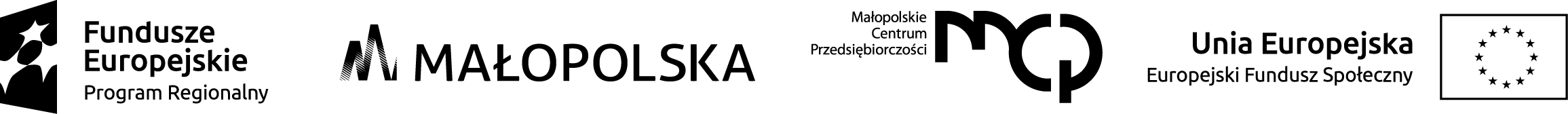 Projekt „Z Pomocą rodzinie” poddziałanie 9.1.1  Regionalnego Programu Operacyjnego Województwa Małopolskiego na lata 2014-2020. Numer projektu: RPMP.09.01.01-12-0001/15Załącznik Nr 1 do Zarządzenia Nr 8/2018Dyrektora PCPR w Chrzanowiez dnia 5 lutego 2018 Dyrektor Powiatowego Centrum Pomocy Rodzinieul. Topolowa 16, 32-500 Chrzanówogłasza otwarty konkurs ofert na realizację zadania publicznego w zakresie aktywizacji społeczno-zawodowej uczestników projektu realizowanego przez Powiatowe Centrum Pomocy Rodzinie w Chrzanowie pod nazwą "Z pomocą rodzinie" w ramach Regionalnego Programu Operacyjnego Województwa Małopolskiego na lata 2014 – 2020, Oś priorytetowa IX. Działanie: 9.1, Poddziałanie 9.1.1.1.      Rodzaj zadania Celem konkursu jest wyłonienie podmiotu, który zrealizuje aktywizację społeczno-zawodową uczestników projektu realizowanego przez Powiatowe Centrum Pomocy Rodzinie w Chrzanowie pod nazwą "Z pomocą rodzinie" w ramach Regionalnego Programu Operacyjnego Województwa Małopolskiego na lata 2014 – 2020, Oś priorytetowa IX. Działanie: 9.1, Poddziałanie 9.1.1. z zakresu następujących zadań publicznych:Szczegółowy opis zadania: 1. Zadanie realizowane będzie dla grup mieszanych osoby fizycznie zdrowe wraz z osobami z niepełnosprawnością w celu integracji, i burzenia utrwalonych stereotypów; zadanie zakłada wyrównywanie szans płci poprzez równy dostęp do usług z zakres aktywizacji zawodowej. 2. Zakłada się, że uczestnicy wsparcia nabędą nowe kompetencje i kwalifikacje zawodowe, które pozwolą na prawidłowe funkcjonowanie na dynamicznie zmieniającym się rynku pracy poprzez kursy/szkolenia. 3. Nabycie kwalifikacji i kompetencji odbywać się będzie zgodnie z aktualnymi przepisami prawa:Wytycznymi w zakresie realizacji przedsięwzięć z udziałem środków Europejskiego Funduszu Społecznego w obszarze rynku pracy na lata 2014-2020,Wytycznymi w zakresie realizacji przedsięwzięć w obszarze włączenia społecznego i zwalczania ubóstwa z wykorzystaniem środków Europejskiego Funduszu Społecznego i Europejskiego Funduszu Rozwoju Regionalnego na lata 2014-2020,Wspólną Listą Wskaźników Kluczowych 2014-2020,Wytycznymi w zakresie monitorowania postępu rzeczowego realizacji programów operacyjnych na lata 2014-2020, oraz Krajowymi Ramami Kwalifikacji,Wytycznymi w zakresie informacji i promocji programów operacyjnych polityki spójności na lata 2014-2020,ustawą z dnia 20 kwietnia 2004 r. o promocji zatrudnienia i instytucjach rynku pracy (tj. Dz. U. z 2016 r., poz.645 z późn. zm.),4. Kwalifikacje i kompetencje potwierdzone będą odpowiednim dokumentem (mechanizmy weryfikujące, że dana osoba osiągnęła efekty uczenia się spełniające określone standardy, zgodnie z definicją wskaźnika osób, które osiągnęły kwalifikacje po opuszczeniu programu) formalny wynik oceny i walidacji (egzamin) przeprowadzony przez uprawnioną do tego instytucję.5. Podział zadania:1. Podzadanie 1. Szkolenia grupowe - wyjazdowe dla osób niepełnosprawnych.  Miejsce realizacji – ośrodek znajdujący się w miejscowości turystycznej - zapewniony przez realizatora zadania.1. Zajęcia obejmują realizację następującego zakresu merytorycznego:Warsztat – „Asertywność (dorośli ON), Liczba osób – 19 os. Liczba godzin 16.Zakres wsparcia: Uświadomienie, czym jest postawa asertywna, wyodrębnienie zachowań: agresywnych, uległych i asertywnych, uświadomienie, w których sytuacjach nasze zachowanie wymaga zmiany, rozpoznanie własnych emocji w różnych sytuacjach. Forma – wyjazdowa Warsztat - „Warsztat integracji (dorośli ON), Liczba osób – 21 os., liczba godzin 16.Zakres wsparcia: Budowanie zdolności współdziałania z innymi, kształtowanie umiejętności przedstawiania się innym i mówienia o sobie, utrwalanie pojęcia grupy (zespołu), którą tworzą uczestnicy warsztatów, uświadomienie pełnienia ról społecznych. Forma – Wyjazdowa Warsztat - Umiejętność stawiania sobie realistycznych celów (dorośli ON), Liczba osób – 16, liczba godzin – 16.Zakres wsparcia: uczenie i doskonalenie umiejętności stawiania sobie w życiu celów możliwych do zrealizowania, budowanie umiejętności adekwatnej oceny swojego potencjału Forma-wyjazdowa 
Warsztat - Umiejętność planowania (dorośli ON), Liczba  osób – 13, liczba godzin - 16Zakres wsparcia: zapoznanie z pojęciem „plan”, „planowanie”, uczenie i doskonalenie umiejętności planowania różnych sytuacji. Forma wyjazdowa.2. Szkolenia będą realizowane w formie wyjazdów dwudniowych.3. Usługa noclegowo-gastronomiczna na potrzeby realizacji każdego szkolenia zapewniona zostanie dla uczestników projektu oraz 2 pracowników PCPR Chrzanów.4. Terminy realizacji szkoleń do ustalenia.5. Zakres usługi noclegowo-gastronomicznej obejmuje:Nocleg wraz ze śniadaniem,Obiad (zupa, drugie danie, deser, kompot lub napój),Przerwa kawowa ( kawa, herbata, napoje, soki, woda mineralna, ciastka),Kolacja grillowa,2 sale szkoleniowe każdego dnia,Basen - 1 godzina na osobę dziennie.6. Ośrodek w którym realizowana będzie usługa noclegowo-gastronomiczna musi spełniać następujące warunki:Na terenie ośrodka znajduje się basen kryty z obsługą ratownika udostępniony na potrzeby realizacji usługi,Zakwaterowanie w pokojach 1 lub 2 lub 3 osobowych,Ośrodek dysponuje 2 salami szkoleniowymi udostępnionymi na potrzeby realizacji usługi,Zarówno pokoje jak i sala szkoleniowa udostępnione na potrzeby realizacji usługi znajdują się w jednym budynku,Każdy pokój udostępniony na potrzeby realizacji usługi wyposażony jest w łazienkę.Ośrodek znajduje się w odległości maksymalnie 150 kilometrów (licząc trasę przejazdu autokarem zgodnie ze wskazaniem aplikacji maps.google.pl) od miejscowości Chrzanów, kod pocztowy 32-500.7. Łączna ilość godzin szkoleniowych do zrealizowania: 64. Godzina szkoleniowa wynosi 45 minut.2. Podzadanie 2. Szkolenia grupowe - wyjazdowe osób z pieczy zastępczej.  Miejsce realizacji – ośrodek znajdujący się w miejscowości turystycznej - zapewniony przez realizatora zadania.1. Zajęcia obejmują realizację następującego zakresu merytorycznego:Warsztaty dla opiekunów dzieci z pieczy zastępczej - Dysfunkcjonalny wpływ przemocy w rodzinie na rozwój dziecka - obejmujące następujący zakres tematyczny:  Konsekwencje przemocy dla rozwoju fizycznego, Wpływ przemocy ze strony najbliższych na funkcjonowanie emocjonalne, poznawcze i społeczne dziecka.Liczba osób – 11 os., Liczba godzin – 8, Uczestnicy – osoby dorosłe, Forma – wyjazdowaWarsztaty dla opiekunów dzieci z pieczy zastępczej -  Dziecko z zespołem FAS - Trudności oraz perspektywy wychowawcze i edukacyjne obejmujące następujący zakres: sylwetka dziecka z zespołem FAS -rozwój poznawczy; rozwój społeczny; rozwój emocjonalny. Ponadto: typowe trudności edukacyjne, dynamika i rokowania w obszarze wychowania i edukacji; Wspieranie rozwoju dziecka z FAS  w tym: praca nad inteligencją społeczną dziecka; radzenie sobie z przeżywaną frustracją/samokontrola; nauka rozwiazywania konfliktów. Liczba osób – 11 os., Liczba godzin – 8, Uczestnicy – osoby dorosłe Forma – wyjazdowaWarsztaty - Metoda Zabawowa-. Głównymi celami są: usprawnianie funkcji psychomotorycznych ( wrażliwości na bodźce, zdolności do wyobrażeń, spostrzegania, kojarzenia, motywacji); aktywizowanie całego organizmu dziecka poprzez angażowanie poszczególnych analizatorów (ruchowego, słuchowego, wzrokowego, dotykowego) oraz uspołecznianie dzieci. Liczba osób – 10 os., Liczba godzin – 16, Uczestnicy – dzieci małe w wieku poniżej 10 lat, Forma – wyjazdowaWarsztaty - Metoda Zabawowa-. Głównymi celami są: usprawnianie funkcji psychomotorycznych ( wrażliwości na bodźce, zdolności do wyobrażeń, spostrzegania, kojarzenia, motywacji); aktywizowanie całego organizmu dziecka poprzez angażowanie poszczególnych analizatorów (ruchowego, słuchowego, wzrokowego, dotykowego) oraz uspołecznianie dzieci. Liczba osób – 10 os., Liczba godzin – 16, Uczestnicy – dzieci duże w wieku powyżej 10 lat, Forma – wyjazdowa2. Szkolenia będą realizowane w formie wyjazdu: 2 dniowego.3. Usługa noclegowo gastronomiczna na potrzeby realizacji każdego szkolenia zapewniona zostanie dla, uczestników projektu dzieci i osób dorosłych, 2 pracowników PCPR Chrzanów oraz maksymalnie 6 dzieci które nie uczestniczą w szkoleniach.4. Terminy realizacji szkoleń do ustalenia.5. Zakres usługi noclegowo-gastronomicznej obejmuje:Nocleg wraz ze śniadaniem,Obiad (zupa, drugie danie, deser, kompot lub napój),Przerwa kawowa ( kawa, herbata, napoje, soki, woda mineralna, ciastka),Kolacja grillowa,Kolacja w formie szwedzkiego stołu3 sale szkoleniowe każdego dnia,Basen - 1 godzina na osobę dziennie,Usługa animatora dla dzieci realizowana co najmniej przez dwie osoby jednocześnie posiadające kwalifikacje do opieki nad dziećmi. Usługa realizowana dla maksymalnie 6 dzieci każdego dnia w trakcie udziału rodziców w szkoleniu,Pokój zabaw dla dzieci dla maksymalnie 6 dzieci każdego dnia. 6. Ośrodek w którym realizowana będzie usługa noclegowo-gastronomiczna musi spełniać następujące warunki:Na terenie ośrodka znajduje się basen kryty z obsługą ratownika udostępniony na potrzeby realizacji usługi,Zakwaterowanie w pokojach 1 lub 2 lub 3 osobowych,Ośrodek dysponuje 2 salami szkoleniowymi udostępnionymi na potrzeby realizacji usługi,Zarówno pokoje jak i sala szkoleniowa udostępnione na potrzeby realizacji usługi znajdują się w jednym budynku,Każdy pokój udostępniony na potrzeby realizacji usługi wyposażony jest w łazienkę.Ośrodek znajduje się w odległości maksymalnie 150 kilometrów (licząc trasę przejazdu autokarem zgodnie ze wskazaniem aplikacji maps.google.pl) od miejscowości Chrzanów, kod pocztowy 32-500.7. Łączna ilość godzin szkoleniowych do zrealizowania: 48. Godzina szkolenia wynosi 45 minut.Podzadanie 3. Wsparcie indywidualne. Zajęcia obejmują realizację następującego zakresu:Indywidualne poradnictwo psychologiczne – psycholog dla osób dorosłych, Liczba godzin –152.Usługa obejmuje przygotowanie opinii w oparciu o opracowane przez Zleceniobiorcę narzędzia diagnostyczne - dotyczącej Uczestników projektu korzystających ze wsparcia Zleceniobiorcy.Informacje dodatkowe:Poradnictwo realizowane będzie w miejscu zamieszkania uczestników projektu na terenie powiatu chrzanowskiego.Terminy realizacji poradnictwa do ustalenia.Godzina poradnictwa wynosi 60 minut.Wymagania: Udokumentowane kwalifikacje uprawniające do realizacji poradnictwa psychologicznego.Hipoterapia dzieci z pieczy zastępczej dostosowana do potrzeb i możliwości uczestnika projektu  Wykonawca dostarcza konspekt zajęć. Zajęcia obejmujące m.in.: Fizjoterapia na koniu – gimnastyka lecznicza na koniu poruszającym się stępem, mająca na celu usprawnienie ruchowe; prowadzona przez fizjoterapeutę lub pod jego kierunkiem. Psychopedagogiczna jazda konna i woltyżerka – zespół działań jeździeckich, pedagogicznych i psychologicznych podejmowanych w celu usprawnienia intelektualnego, poznawczego, emocjonalnego i fizycznego; prowadzona przez psychologa, pedagoga, terapeutę zajęciowego lub pod ich kierunkiem. Terapia kontaktem z koniem – celem terapii jest nawiązanie kontaktu pacjenta ze zwierzęciem, z otaczającym środowiskiem, wreszcie z innymi ludźmi, jej istotą jest kontakt pacjenta z koniem, stworzenie sytuacji terapeutycznej, a nie samo dosiadanie konia; prowadzona przez psychologa i/lub pedagoga i/lub lekarza psychiatrę i/lub pod ich kierunkiem.Wymagania: dokument potwierdzający odpowiednie kwalifikacje, obowiązkowe ubezpieczenie od odpowiedzialności cywilnej (OC), a także zalecane ubezpieczenie na wypadek (NW, czyli od nieszczęśliwych wypadków).Liczba godzin – 30. Czas trwania jednej godziny zajęć wynosi 30 minut.Dogoterapia dla dzieci z pieczy zastępczej dostosowana do potrzeb i możliwości uczestnika projektu. Wykonawca dostarcza konspekt zajęć. Zajęcia mają za zadanie m.in.wspomagać ogólny rozwój dziecka;zredukować poziom lęku przed rzeczywistością społeczną, przyrodniczą, czasami też przed zwierzętami, np. psem;wpłynąć korzystnie na rozwój percepcji węchowej, smakowej, wzrokowej, słuchowej i czuciowej, bez których zdobywanie rzetelnej wiedzy o świecie nie jest możliwe;poprawić koncentrację uwagi i zredukować poziom lęku przed sytuacjami zadaniowymi;rozwinąć podstawowe umiejętności służące do świadomego i samodzielnego poznawania rzeczywistości;wyposażyć dziecko w nowe umiejętności, doświadczenia;wpłynąć na poprawę równowagi oraz na  jakość funkcjonowania ucznia poprzez m. in. relaksację;uczyć  dzieci współpracy, prawidłowego kontaktu wzrokowego, radzenia sobie z trudnymi sytuacjami, komunikowania próśb i pragnień;Wymagania – dokument potwierdzający odpowiednie kwalifikacje, obowiązkowe ubezpieczenie od odpowiedzialności cywilnej (OC), a także zalecane ubezpieczenie na wypadek (NW, czyli od nieszczęśliwych wypadków).Dokumenty certyfikowanego psa terapeutycznego obowiązujące w Polsce, to: aktualne zaświadczenie o szczepieniach, aktualne zaświadczenie o odrobaczeniu (wskazane częściej, niż u zwykłego psa, a więc raz na 3 miesiące), zaświadczenie weterynaryjne o ogólnej dobrej kondycji zdrowotnej psa, a także ważne zaświadczenie o zdaniu egzaminu psa terapeutycznego i posiadanie legitymacji psa terapeutycznego (certyfikat).Liczba osób – 5 os. Liczba godzin – 30 godz. Miejsce realizacji – powiat chrzanowskiIndywidualne poradnictwo pedagogiczne - Oligofrenopedagog - realizowane w miejscu zamieszkania uczestnika. Liczba godzin – 100.Usługa obejmuje przygotowanie opinii w oparciu o opracowane przez Zleceniobiorcę narzędzia diagnostyczne - dotyczącej Uczestników projektu korzystających ze wsparcia Zleceniobiorcy.Informacje dodatkowe:1. Wsparcie realizowane będzie w miejscu zamieszkania uczestników projektu na terenie powiatu chrzanowskiego.2.Terminy realizacji wsparcia do ustalenia.3.Godzina wsparcia wynosi 60 minut.Wymagania: Udokumentowane kwalifikacje uprawniające do realizacji wsparcia oligofrenopedagoga na rzecz dzieci niepełnosprawnych.Asystent osoby niepełnosprawnej lub asystent osobisty osoby niepełnosprawnej w wymiarze 300 godzin.Usługa obejmuje przygotowanie opinii dotyczącej uczestników projektu korzystających ze wsparcia Zleceniobiorcy na koniec realizacji usługi.Informacje dodatkowe:Usługa realizowana  będzie w miejscu zamieszkania uczestników projektu na terenie powiatu chrzanowskiego.Terminy realizacji poradnictwa ustalane przez Zamawiającego w okresie realizacji usługi. Godzina realizacji usługi wynosi 60 minut.Wymagania: Osoby realizujące usługę posiadają udokumentowane kwalifikacje uprawniające do realizacji usługi asystenta osoby niepełnosprawnej lub doświadczenie w pracy z osobami niepełnosprawnymi6.    Metody realizacji zajęć:praca indywidualna;zajęcia grupowe;inne metody.7. Kontrola realizacji zadania.Kontrola realizacji zadania może odbyć się na każdym etapie realizacji,Zleceniobiorca zobowiązany jest do prowadzenia dziennika zajęć  dla każdego uczestnika z przebiegu realizacji poszczególnych etapów wsparcia, na wzorach przekazanych przez Zleceniodawcę.Dla każdego uczestnika musi być prowadzona teczka osobowa, w której znajdować się będą wszystkie dokumenty potwierdzające udział w zajęciach, podnoszenie kompetencji  i kwalifikacji, dokumenty potwierdzające otrzymanie materiałów dydaktycznych, kserokopie badań lekarskich niezbędnych w celu odbycia kursu zawodowego, kserokopie potwierdzone za zgodność z oryginałem zaświadczeń, certyfikatów, i innych dokumentów potwierdzających nabycie kompetencji lub kwalifikacji.Dokumentacja realizacji zadania, a także miejsca realizacji zadnia muszą być prawidłowo oznakowane zgodnie z wytycznymi w zakresie informacji i promocji programów operacyjnych polityki spójności na lata 2014-2020.2.  Wysokość środków publicznych przeznaczonych na realizację zadania publicznego  1. Na realizację zadania publicznego przeznaczono kwotę w wysokości: 158000,00 zł. Zasady  przyznawania dotacji oraz zasady i warunki zlecania realizacji zadania. Podmiot ubiegający się o dotację jako operator musi posiadać doświadczenie 
w realizacji konkursów dotacyjnych adresowanych do organizacji pozarządowych 
i innych podmiotów prowadzących działalność pożytku publicznego. Umowa zawarta z oferentem określi warunki merytoryczno - finansowe realizacji  zadania, jego kontroli, trybu, terminu rozliczenia i sprawozdania 
z jego realizacji. 3. Termin i warunki realizacji zadania. 1. Realizacja zadania nie może rozpocząć się wcześniej niż od dnia podpisania umowy i nie może trwać dłużej niż do 30.05.2018 r.4. Termin i sposób składania ofert.1. Oferty należy złożyć na wniosku zgodnym ze wzorem określonym 
w rozporządzeniu   Ministra Rodziny, Pracy I Polityki Społecznej z dnia 17 sierpnia 2016 r. w sprawie wzorów ofert i ramowych wzorów umów dotyczących realizacji zadań publicznych oraz wzorów sprawozdań z wykonania tych zadań  (Dz. U. 2016 r., poz. 1300.)2. Do oferty należy dołączyć:aktualny dokument określający osobowość prawną np. odpis z KRS, wydany 
w okresie 6 miesięcy poprzedzających termin złożenia oferty;3. W przypadku składania kopii dokumentów wymienionych powyżej dokument musi zawierać klauzulę „za zgodność z oryginałem” umieszczoną na każdej stronie dokumentu wraz z czytelnym podpisem osoby upoważnionej do potwierdzenia dokumentów za zgodność z oryginałem. Kopię dokumentów może potwierdzić: - osoba wymieniona w dokumencie rejestrowym,- inne osoby upoważnione do reprezentowania podmiotu,- notariusz.4. Oferta powinna być zgodna z przedmiotem działania organizacji pozarządowej określonym w jej statucie;5. Oferta powinna być podpisana przez osoby statutowo upoważnione do składania oświadczeń woli w zakresie spraw majątkowych lub ustanowionego pełnomocnika zgodnie z zapisami wynikającymi z dokumentu określającego osobowość prawną.6. Oferty na realizację zadań publicznych, których mowa w ustawie podlegają procedurze uzupełniania braków formalnych.Uzupełnienie braków formalnych dotyczyć może wyłącznie:- uzupełniania brakujących podpisów pod ofertą, w przypadku gdy nie została ona podpisana przez wszystkie osoby uprawnione statutowo do zaciągania zobowiązań majątkowych;- złożenia podpisu pod załącznikami do oferty przez osobę uprawnioną statutowo  do zaciągania zobowiązań majątkowych;- poświadczenia za zgodność z oryginałem złożonych dokumentów przez osobę uprawnioną statutowo do zaciągania zobowiązań lub inną osobę wymienioną w pkt.3 ust. 3.- uzupełnienia o  sprawozdania merytoryczne i finansowe.7. Braki formalne podlegające uzupełnieniu, organizacje mogą uzupełniać 
w terminie 3 dni od daty podjęcia informacji o konieczności dokonania uzupełnienia oferty. 8. W przypadku nie usunięcia braków formalnych oferty w oznaczonym terminie, oferta zostanie odrzucona z przyczyn formalnych bez możliwości kolejnego jej uzupełnienia.  9. Oferty należy składać do dnia 05.03.2018 do godziny 9.00 wraz  z wymaganymi załącznikami w zaklejonej kopercie, osobiście lub za pośrednictwem poczty kuriera do PCPR w Chrzanowie, ul. Topolowa 16, 32-500 Chrzanów pokój nr 33 (sekretariat). 10. Oferty niekompletnie oraz złożone po terminie nie będą rozpatrywane 
i podlegają odrzuceniu.5. Tryb i kryteria stosowane przy dokonywaniu wyboru ofert  oraz  termin dokonania wyboru ofert.  1. Wybór ofert dokonany będzie zgodnie z trybem określonym w ustawie z dnia 24 kwietnia 2003 r. o działalności pożytku publicznego i o wolontariacie.2. Otwarcie ofert nastąpi dnia  05.03.2018 o godzinie 10.00. 3. Warunkiem rozpatrzenia oferty konkursowej jest spełnienie następujących wymogów      (zawartych w ogłoszeniu o konkursie ofert) :4.  Przy rozpatrywaniu ofert oceniana będzie:- możliwość realizacji danego zadania publicznego przez organizację pozarządową lub podmioty wymienione w art. 3 ust. 3: (0-10 punktów)- przedstawiona kalkulacja kosztów realizacji danego  zadania publicznego, 
w tym w odniesieniu do zakresu rzeczowego zadania oraz  uwzględnia wysokość środków publicznych przeznaczonych na realizację zadania:  (0-10 punków)- proponowana jakość wykonania danego  zadania i kwalifikacje osób, przy udziale których organizacja pozarządowa lub podmioty określone w art. 3 ust. 3 będą realizować zadanie publiczne: (0-10 punków)- uwzględnienie planowanego przez organizację pozarządową lub podmioty wymienione  w art. 3 ust. 3 udziału środków finansowych własnych lub środków pochodzących z innych źródeł, na realizację zadania publicznego: (0-10 punków)- uwzględnienie planowanego przez organizację pozarządową i/lub podmioty wymienione w art. 3 ust. 3, wkładu rzeczowego, osobowego, w tym świadczeń wolontariuszy i praca społeczna członków: (0-10 punków)- realizacja zleconych zadań publicznych w przypadku organizacji pozarządowej lub podmiotów wymienionych w art. 3 ust. 3, które w latach poprzednich realizowały zlecone zadania publiczne, biorąc pod uwagę rzetelność 
i terminowość oraz sposób rozliczenia otrzymanych na ten cel środków. (0-10 punków)5. W konkursie nie może zostać wybrana więcej niż jedna oferta.6. Rozstrzygnięcie konkursu następuje w terminie nie przekraczającym 3 tygodni od upływu terminu do składania ofert. 7. Wyniki otwartego konkursu ofert zostaną ogłoszone niezwłocznie po wyborze oferty w Biuletynie Informacji Publicznej, na stronie internetowej Powiatowego Centrum Pomocy Rodzinie oraz na tablicy ogłoszeń Powiatowego Centrum Pomocy Rodzinie.Załączniki:Oferta – wzórUmowa – wzórSprawozdanie – wzórPublikacja:Biuletyn Informacji Publicznej Strona internetowa:  http://www.pcprchrzanow.pl Tablica ogłoszeń w PCPR w Chrzanowie.